Interclub 2020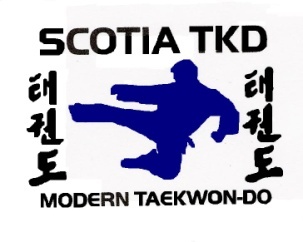 Tournament (Part 1)Venue: Forth Sports Centre, Main Street, Forth ML11 8AADate: Saturday 28th March 2020Registration Times: Blackbelts - 8.30am, Adults - 10am, Rainbows - 11am, Junior (White to Green tag) & ASN - 12pm, Junior (Green Belt & blue tag) - 1.30pm,Junior (Blue & Red) - 2.30pm.   All competitors: Entry fee - £15, 3 Person Team - £6Spectators - £2 (under 12’s free){Note}  ENTRY AND PAYMENT MUST BE IN BY SATURDAY 14th MARCH 2020, PLEASE TRY TO HAVE ENTRIES IN PRIOR TO THIS DATE(STRICTLY NO ENTRIES AFTER THIS DATE)  Please complete in block capitals and tick the box where appropriate. Height and weight must be entered or risk you and/or your child being placed in the wrong division. Participant Information: Full Name ___________________________	    Contact Number _______________________ Club          ___________________________	    Age ___________    Sex_________________ Grade       ____________________________	    Height (cm) __________ Weight (kg) __________  Rainbow		□ Junior		 	□ Adult			□                          
 Individual Events: Patterns		□		Destruction (adults only)	□ Sparring		□		Special Technique		□  Team Events:  (all juniors can pick their own teams for patterns, 3-5 members) Patterns		□ Team Name ___________________________ Waiver Section – Please read and signI wish for my child and/or myself to participate in the 2020 Interclub Taekwon-Do Tournament. I fully recognize and understand that  there are risks and hazards, minor and serious, associated with participation in Taekwon-Do which include, but are not limited to: sprains,  bruises, broken bones, head injuries; and which may also include other serious bodily injuries and even death. Knowing the dangers, hazards and risks of the activities associated with Taekwon-Do, I voluntarily assume all responsibility and risk of loss, damage, illness and/or injury to my person and/or my child or property in any way associated with my and/or my child’s participation in such activities.  I hereby agree to be solely responsible for my and/or my child’s own health and safety. I hereby agree that I and/or my child is physically fit and able to participate in the tournament. I agree, for myself and my child and hereby release, indemnify and hold harmless, Scotia TKD, its planning committee, sponsors and volunteers from all liability, claims, demands, and causes of action whatsoever, arising out of   my and/or my child’s participation in this tournament. I have read, understand and agree to the terms of this Agreement. ___________________________	________________________________	_____________ Signature of Participant (if over 18) or		Print name of Participant (if over 18) or			Date Parent/Guardian (if under 18)			Parent/Guardian (if under 18)